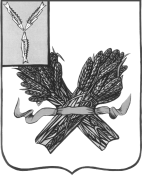 АДМИНИСТРАЦИЯПУГАЧЕВСКОГО  МУНИЦИПАЛЬНОГО  РАЙОНАСАРАТОВСКАЯ ОБЛАСТЬУ П Р А В Л Е Н И Е    О Б Р А З О В А Н И ЯП Р И К А Зот  23 октября  2017 года					                          № 205О составе участников муниципальногоэтапа всероссийской предметной олимпиадышкольников в 2017/2018 учебном годуВ соответствии с пунктом 46 Порядка проведения всероссийской олимпиады школьников, утвержденным приказом Министерства образования и науки Российской Федерации от 18  ноября 2013 № 1252 «Об утверждении Порядкапроведения Всероссийской олимпиады школьников», организационно - технологической моделью проведения муниципального этапа Всероссийской предметной олимпиады школьников в 2017-2018 учебном году, утверждённой приказом управления образования от                         08 сентября 2017 года № 175 «Об утверждении организационно - технологической модели проведения муниципального этапа Всероссийской предметной олимпиады школьников в 2017-2018 учебном году»приказываю:Установить минимальное количество баллов по общеобразовательным предметам, необходимое для участия в муниципальном этапе всероссийской олимпиады школьников в 2017/2018 учебном году для участников школьного этапа олимпиады текущего учебного года согласно приложению.Руководителям общеобразовательных учреждений направить на муниципальный этап всероссийской предметной олимпиады школьников в 2017/2018 учебном году по каждому общеобразовательному предмету:участников школьного этапа олимпиады текущего учебного года, набравших необходимое для участия в муниципальном этапе олимпиады количество баллов;победителей и призёров муниципального этапа всероссийской олимпиады  2016/2017 учебного года, продолжающих обучение в учреждениях, осуществляющих образовательную деятельность пообразовательным программам основного общего и среднего общего образования.Ответственность за исполнение данного приказа возложить на  директора  МУ «Методический центр управления образования администрации Пугачевского муниципального района Саратовской области»     Проводину О. А.Контроль за исполнением приказа возложить на заместителя начальника управления образования администрации Пугачевского муниципального района Саратовской области» Сенновскую Е. А.Начальник   управления образования                                         Е. А. РощинаПриложение к приказуот 23 октября 2017 года № 205Минимальное количество баллов по общеобразовательным предметам, необходимое для участия в муниципальном этапе всероссийской олимпиады школьников в 2017/2018 учебном годуНаименование предметаМинимальный балл, необходимый для участия в муниципальном этапе по классамМинимальный балл, необходимый для участия в муниципальном этапе по классамМинимальный балл, необходимый для участия в муниципальном этапе по классамМинимальный балл, необходимый для участия в муниципальном этапе по классамМинимальный балл, необходимый для участия в муниципальном этапе по классамНаименование предмета7 класс8 класс9 класс10 класс11 классЭкология-----Немецкий язык-47494949Русский язык3839361535Экономика--303030География2827253333Литература4850505050Информатика и ИКТ3030305040История5160535444Технология дев.                     мал.  353653--Технология дев.                     мал.  4136---Математика2321191919Право--425152Обществознание5364535657Биология3636414141ОБЖ111110796673Химия-1219913Физика1720202928Английский язык3131343434Искусство-----Астрономия----36ФЗК             дев.                     мал.6363606060ФЗК             дев.                     мал.6363656565